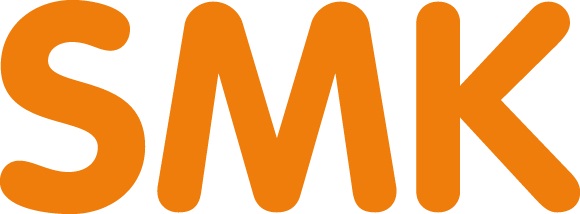 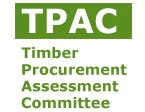 Application Form for theTimber Procurement Assessment SystemThe system manager declares to agree to all procedures, time schedules and consequences of TPAS which are described in the User Manual.Date:Signature system manager:Please send the completed form to:SMKsmk@smk.nl  Bezuidenhoutseweg 1052594 AC, The HagueThe Netherlands1. Name Organisation1. Name Organisation2. Postal Address3. Postal Code4. City4. Country5. Name System Manager6. Position System Manager7. Phone no.8. Fax no.9. Email Address10. Website